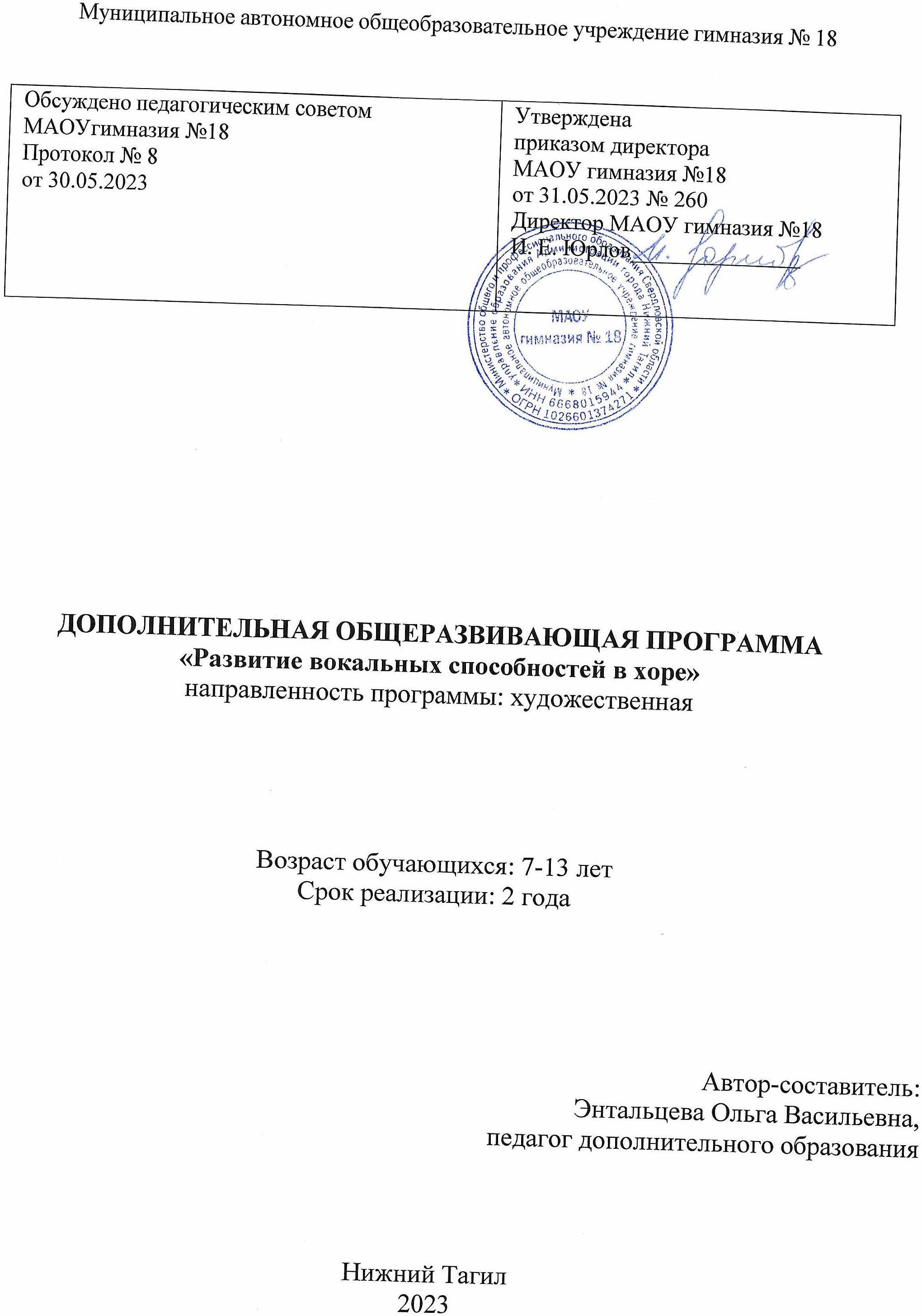 СОДЕРЖАНИЕ1. КОМПЛЕКС ОСНОВНЫХ ХАРАКТЕРИСТИК ОБЩЕРАЗВИВАЮЩЕЙ ПРОГРАММЫ1.1 ПОЯСНИТЕЛЬНАЯ ЗАПИСКААктуальность программы. Дополнительная общеразвивающая программа«Развитие вокальных способностей, обучающихся в хоре» отражает художественную направленность.Способность к творчеству (креативность) следует рассматривать как особое качество личности, характеризующееся способностью к саморазвитию. В широком смысле творчество- это сознательная целенаправленная деятельность человека в области познания и преобразования действительности.Музыка – это человеческий опыт нравственно-эстетического чувствования в мир, который выражается в художественных образах языком музыки. Познание музыки осуществляется как самостоятельная художественно-эстетическая деятельность обучающихся, которая способствует воспитанию музыкального и поэтического сознания.Самым массовым и доступным видом музыкально-исполнительской деятельности учащихся является хоровое пение. Это русская традиция коллективного музицирования и наиболее действенное средство приобщения школьников к бесценным сокровищам как народной, так и классической музыки, к сочинениям великих композиторов прошлого и к произведениям наших современников.Хоровое пение – один из самых активных видов музыкально-практическойдеятельности обучающихся, а в эстетическом воспитании детей всегда имеет позитивное начало. Школа призвана воплощать в жизнь главную идею хорового исполнительства – идею коллективного творчества, охватывая большие массы детей, объединяя их в хоровые коллективы, где наиболее благоприятно развивается творческая, познавательная, социальная активность.Актуальность данной программы заключается в том, что ни все дети могут заниматься в детских музыкальных школах, а многих не удовлетворяет перечень дисциплин учебного плана данных школ. Реализация программы «Развитие вокальных способностей в хоре» позволит детям реализовать желание научиться правильно и красиво петь, получить возможность для творческого самовыражения.Программа «Развитие вокальных способностей в хоре» разработана с учетом действующих нормативных правовых актов в сфере дополнительного образования:Федеральный Закон от 29.12.2012 г. № 273-ФЗ «Об образовании в Российской Федерации» (далее – ФЗ);Федеральный закон РФ от 24.07.1998 № 124-ФЗ «Об основных гарантиях прав ребенка в Российской Федерации» (в редакции 2013 г.);Стратегия	развития	воспитания	в	РФ	на	период	до	2025	года (распоряжение Правительства РФ от 29 мая 2015 г. № 996-р);Постановление Главного государственного санитарного врача РФ от 28 сентября 2020 г. № 28 «Об утверждении санитарных правил СП 2.4.3648-20«Санитарно-эпидемиологические	требования	к	организациям	воспитания и обучения, отдыха и оздоровления детей и молодежи» (далее – СанПиН);Приказ Министерства образования и науки Российской Федерации от 23.08.2017 г. № 816 «Об утверждении Порядка применения организациями, осуществляющими образовательную деятельность, электронного обучения, дистанционных образовательных технологий при реализации образовательных программ»;Приказ Министерства труда и социальной защиты Российской Федерации от 05.05.2018 № 298 «Об утверждении профессионального стандарта«Педагог дополнительного образования детей и взрослых»;Приказ     Министерства     просвещения     Российской     Федерации от 09.11.2018 г. № 196 «Об утверждении Порядка организации и осуществления образовательной деятельности по дополнительным общеобразовательным программам» (далее – Порядок);Приказ     Министерства     просвещения     Российской     Федерации от 30 сентября 2020 года № 533 «О внесении изменений в Порядок организации и осуществления образовательной деятельности по дополнительным общеобразовательным программам, утвержденный приказом Министерства просвещения Российской Федерации от 9 ноября 2018 г. № 196«;Приказ     Министерства     просвещения     Российской     Федерации от 03.09.2019 № 467 «Об утверждении Целевой модели развития региональных систем дополнительного образования детей»;Письмо Минобрнауки России от 18.11.2015 № 09-3242 «О направлении информации» (вместе с «Методическими рекомендациями по проектированию дополнительных общеразвивающих программ (включая разноуровневые программы)»;Письмо   Минобрнауки    России    от    28.08.2015    №    АК-2563/05«О методических рекомендациях» (вместе с «Методическими рекомендациями по организации образовательной деятельности с использованием сетевых форм реализации образовательных программ».Письмо   Минобрнауки    России    от    29.03.2016    №    ВК-641/09«О направлении методических рекомендаций» (вместе с «Методическими рекомендациями по реализации адаптированных дополнительных общеобразовательных программ, способствующих социально-психологической реабилитации, профессиональному самоопределению детей с ограниченными возможностями здоровья, включая детей-инвалидов, с учетом их особых образовательных потребностей»);Приказ Министерства общего и профессионального образования Свердловской области от 30.03.2018 г. № 162-Д «Об утверждении Концепции развития образования на территории Свердловской области на период до 2035 года».Согласно ФЗ №273 (ст. 12. п.5) образовательные программы самостоятельно разрабатываются и утверждаются организацией, осуществляющей образовательную деятельность.Устав МАОУ гимназия № 18Новизна данной программы в том, что она позволяет наиболее полно раскрыть творческий потенциал, способствует развитию целого комплекса умений, совершенствованию певческих навыков. Она помогает реализовать потребность в общении даже тем обучающимся, которые не уверены в себе. Следовательно, содействует эмоциональному благополучию обучающихся, их адаптации к постоянно меняющимся условиям.Целесообразность программы. Занятие любым видом творческой деятельности заметно обогащает внутренний мир человека, выводит его на совершенно новую орбиту с окружающим миром. Занятие в хоре не являются в данном случае исключением. Программа«Развитие вокальных способностей в хоре» является здоровьесберегающей.Основой хорового пения является правильное певческое дыхание. Упражнения на дыхание улучшают деятельность мозга, обменные процессы, кровообращение, то естьявляются хорошим жизненным тонусом для человеческого организма. Развитие слуха и памяти на занятиях помогает решению проблем в учебе. Участие в концентрах развивает коммуникативные навыки, обеспечивает процесс адаптации в обществе. Публичные выступления формируют у учащихся психологическую стойкость, а социально-значимая деятельность воспитанников хора помогает сформироваться их активной гражданской позиции и непременного чувства ответственности за личные и коллективные результаты. Со временем пение становится для ребенка эстетической ценностью, которая будет обогащать всю его дальнейшую жизнь.Отличительной особенностью программы «Развитие вокальных способностей в хоре» является то, что она предполагает последовательный, практический подход в освоении опыта творческой деятельности: хоровое исполнение, пластическое интонирование и музыкально-ритмическое движение, элементарное музицирование, импровизации, освоение элементов музыкальной грамоты.1.2 ЦЕЛЬ И ЗАДАЧИ ОБЩЕРАЗВИВАЮЩЕЙ ПРОГРАММЫЦель программы: создание условий для творческой самореализации обучающихся в процессе развития вокальных способностей на занятиях хора.Задачи программы:Формировать музыкальной культуры как неотъемлемой части духовной культуры;Формировать эмоционально-эстетического восприятия окружающего мира через пение, слушание и исполнение музыки;Развивать понимания роли хорового пения в жизни человека и общества;Развивать музыкальности, музыкального слуха, чувство ритма, музыкальной памяти и восприимчивости, способности к сопереживанию, образного и ассоциативного мышления, творческого воображения;Развивать вокально-хоровых навыков (звукообразования, певческое дыхание, артикуляция)Воспитывать устойчивого интереса к музыке, к пению, музыкально-творческой деятельности;Воспитывать организованности, внимания, ответственности в момент коллективного музицирования;Осваивать образцы национальной и зарубежной классической и современной музыки, усвоение знаний о музыкальной грамоте и искусстве вокала;Осваивать умения и навыки восприятия музыки, а также выражать свое отношение к музыкальным произведениям;Способствовать возможности самовыражения обучающихся, актуализации их личностных качеств.Адресат программы. Программа ориентирована на детей в возрасте 7-13 лет. Именно в данном возрасте наиболее ярко проявляется творческое начало. Дети в данный возрастной период чрезвычайно изобретательны в передаче интонаций, подражаний, легко воспринимают образное содержаний сказок, историй, печен, музыкальных пьес. Им       свойственна природная активность, вера в свои творческие возможности. Состав групп формируется на добровольной основе.Срок реализации программы. Программа рассчитана на 2 года обучения. Формы реализации: очная форма.ПЛАНИРУЕМЫЕ РЕЗУЛЬТАТЫПредметные результатысфорсированность основ музыкальной культуры учащихся как неотъемлемой части общей духовной культуры;овладение основами музыкальной грамотности: способностью эмоциональновоспринимать музыку, в том числе вокальные произведение, как живое образное искусство во взаимосвязи с жизнью, со специальной терминологией и ключевыми понятиями хорового искусства;знания характерных особенностей вокальных жанров;владение навыками хорового пения;приобретение умений и навыков ансамблевого исполнительства;формирование навыков сценической культуры;использование приобретённых знаний и умений в практической деятельности и повседневной жизни.Метапредметные:умение самостоятельно ставить новые учебные задачи на основе развития познавательных мотивов и интересов;умение анализировать собственную учебную деятельность, адекватно оценивать правильность или ошибочность выполнения учебной задачи и собственные возможности ее решения, вносить необходимые коррективы для достижения запланированных результатов;умение организовать учебное сотрудничество и совместную деятельность с педагогоми сверстниками;приобретение устойчивых навыков самостоятельной, целенаправленной и содержательной вокально-учебной деятельности, включая информационно коммуникативное технологии;стремление к художественному самообразованию.Личностные:способность формулировать собственные мысли и позицию;владение основами самоконтроля, самооценки;ответственное отношение к учению, готовность и способность к саморазвитию и самообразованию на основе мотивации к обучению и познанию;уважительное отношение к иному мнению, истории и культуре своего и других народов;коммуникативная компетентность в общении и сотрудничестве со сверстниками, старшими и младшими в образовательной общественно-полезной, творческой и других видах деятельности;готовность и способность вести диалог и достигать в нем взаимопонимания1.4 СОДЕРЖАНИЕ ОБЩЕРАЗВИВАЮЩЕЙ ПРОГРАММЫ1.4.1 Учебный планПрограмма рассчитана на 2 года обучения. Модуль программы соответствует году обучения.Модуль 1. 108 часов, 2 раза в неделю 1 и 2 часа.Модуль 2. 54 часа, 1 раз в неделю 1,5 часа.Продолжительность академического часа: 45 минут.Наполняемость в группах в соответствие с санитарно-эпидемиологическими требованиями к организациям дополнительного образования составляет 15 человек.1.4.2 Учебный (тематический) планСодержание программы предусматривает комплекс занятий, распределенных по следующим модулям, рабочие программы которых представлены в приложениях программы:1) Приложение № 1. Рабочая программа «Развитие вокальных способностей, обучающихся в хоре», Модуль 1.2) Приложение № 2. Рабочая программа «Развитие вокальных способностей, обучающихся в хоре»,   Модуль 2.ОРГАНИЗАЦИОННО – ПЕДАГОГИЧЕСКИЕ УСЛОВИЯ2.1 Календарный учебный график на учебный годС 15.08.2023-01.09.2023: Набор детей в объединения. Проведение родительских собраний, комплектование учебных групп.Начало учебного года: с 1 сентября 2023 года. Конец учебного года: 31 мая 2024 годаПродолжительность учебного года – 36 учебных недель.Каникулы: с 01июня по 31 августа 2024 года.Сроки продолжительности обучения:2.2 Условия реализации программыФормы аттестации/ контроля и оценочные материалыЧтобы проследить качество обученности воспитанников по образовательной программе, необходимо организовать систему заданий, направленных на выявление степени обученности по различным параметрам программы. Для мониторинга результатов обучения по дополнительной общеразвивающей программе используется методика Кленовой Н.В., Буйловой Л.Н., которая включает в себя:Мониторинг результатов обучения по дополнительной общеразвивающей программеМониторинг личностного развития обучающихся.Реализация творческого потенциала обучающегосяДля определения уровня освоения предметной области и степени сформированности основных общеучебных компетентностей педагогам предлагается методика «Мониторинг результатов обучения обучающегося по дополнительной общеразвивающей программе»Дважды в течение учебного года заносятся данные о обучающихся вдиагностическую карту № 1Технология определения результатов обучения ребенка по дополнительной общеразвивающей программе представлена в таблице-инструкции, содержащей показатели, критерии, степень выраженности оцениваемого качества, методы диагностики.Для мониторинга личностного развития обучающихся используется Таблица 2.Приведенные в таблице личностные свойства отражают многомерность личности; позволяют выявить основные индивидуальные особенности ребенка, легко наблюдаемы и контролируемы, доступны для анализа любому педагогу и не требуют привлечения других специалистов.Работа по предложенной технологии позволяет содействовать личностному росту ребенка, выявлять то, каким он пришел, чему научился, каким стал через некоторое время.В качестве методов диагностики личностных изменений ребенка можно использовать наблюдение, анкетирование, тестирование и другие.Реализация творческого потенциала обучающегося  В карте 3 заполняются достижения обучающихся: На уровне учреждения.На уровне района, города.На уровне региона, федерации.На республиканском, международном уровне.Мониторинг результатов обучения обучающегося по дополнительной общеразвивающей программеКарта 1Мониторинг результатов обучения обучающегося по дополнительной общеразвивающей программе Карта 1 для	года обучения, группа №	направление	 ФИО педагога0 – срез проводится на первом году обучения. Н – низкий уровень,С – средний уровень, В – высокий.Низкий уровень – нет первоначальных умений и навыков работы с компьютером Средний уровень – работу выполняет с помощью педагогаВысокий уровень – работает самостоятельно, творческиМониторинг личностного развития обучающегося в процессе освоения дополнительной общеразвивающей программы(Карта 2)Карта 2Мониторинг личностного развития обучающегося в процессе освоения дополнительной общеразвивающей программы Карта 2 для	года обучения, группа №	направление 	ФИО педагога 	0- срез проводится на первом году обучения. Н - низкий уровень,С – средний уровень, В – высокий.Карта 3Карта 3 «Реализация творческого потенциала обучающегося Карта 3 для	года обучения, группа № 	ФИО педагогаОценка эффективности программы педагогом также может осуществляться в соответствии с показателями, представленными в таблице.3.СПИСОК ЛИТЕРАТУРЫЛитература для педагогаНормативные документы:Федеральный Закон от 29.12.2012 г. № 273-ФЗ «Об образовании в Российской Федерации» (далее - ФЗ);Стратегия развития воспитания в РФ на период до 2025 года (распоряжение Правительства РФ от 29 мая 2015 г. № 996-р);Приказ	Министерства	просвещения	Российской	 Федерации от 09.11.2018 г. № 196 «Об утверждении Порядка организации и осуществления образовательной деятельности по дополнительным общеобразовательным программам» (далее - Порядок);Приказ	Министерства	просвещения	Российской	 Федерации от 30 сентября 2020 года № 533 «О внесении изменений в Порядок организации и осуществления образовательной деятельности по дополнительным общеобразовательным программам, утвержденный приказом Министерства просвещения Российской Федерации от 9 ноября 2018 г. N 196»;Письмо Минобрнауки России от 18.11.2015 № 09-3242 «О направлении информации» (вместе с «Методическими рекомендациями по проектированию дополнительных	общеразвивающих	программ (включая разноуровневые программы)»;Приказ Министерства общего и профессионального образования Свердловской области от 30.03.2018 г. № 162-Д «Об утверждении Концепции развития образования на территории Свердловской области на период до 2035 года».Устав  МАОУ гимназия № 18.Литература, использованная при составлении программы: «Разработка дополнительных общеобразовательных общеразвивающих программ в образовательных организациях» (методические рекомендации). МИНИСТЕРСТВО ОБРАЗОВАНИЯ И МОЛОДЕЖНОЙ ПОЛИТИКИ СВЕРДЛОВСКОЙ ОБЛАСТИ. Государственное автономное нетиповое образовательное учреждение Свердловской области «Дворец молодёжи» Региональный модельный центр. Екатеринбург 2021г.Литература для обучающихся (родителей):Алиев Ю.Б. Технические средства, используемые в музыкальном обучении: Методические рекомендации к урокам музыки в общеобразовательной школе. – М.: Музыка, 1971. – С.274-287.Андрианова Н.З. Особенности методики преподавания эстрадного пения. Научно- методическая разработка. – М.: 1999.Анисимов В.П. Методы диагностики музыкальных способностей. – М.: Музыка,2007.Венгрус Л.А. Начальное интенсивное хоровое пение. – С.-Пб., Музыка, 2000.Гонтаренко Н.Б. Сольное пение: секреты вокального мастерства /Н. Б.Гонтаренко. – Изд. 2-е – Ростов н/Д: Феникс, 2007.Детский голос. Экспериментальные исследования. / Под ред. В. Н. Шацкой. – М., Педагогика, 1970. – 232с.Емельянов Е.В. Развитие голоса. Координация и тренинг, 5- изд., стер. – СПб.: Издательство «Лань»; Издательство «Планета музыки», 2007.Исаева И.О. Эстрадное пение. Экспресс-курс развития вокальных способностей/И.О. Исаева – М.: АСТ; Астрель, 2007.Кабалевский Д.Б. Воспитание ума и сердца. – М: Просвещение, 1984.Менабени А.Г. Методика обучения сольному пению. - М., 1987.Емельянов Е.В. Развитие голоса. Координация и тренинг, 5-е изд., стер., - СПБ Издательство «Лань»; Издательство «Планета музыки» 2007Образовательные технологии и методы обученияНа занятиях используются следующие образовательные технологии:Технология дифференцированного обучения, которая включает в себя учет индивидуальных особенностей, группирование на основе этих особенностей, вариативность учебного процесса в группе.Технология личностно-ориентированного обучения – организация воспитательного процесса на основе глубокого уважения к личности ребенка, учете особенностей его индивидуального развития, отношения к нему как к сознательному,полноправному и ответственному участнику образовательного процесса. Это формирование целостной, свободной, раскрепощенной личности, осознающей свое достоинство и уважающей достоинство и свободу других людей.Игровые технологии, основной целью которых является обеспечение личностно- деятельного характера усвоения знаний, умений и навыков. Основным механизмом реализации этого вида технологий являются игровые методы вовлечения обучаемых в творческую деятельность (работа с карточками, загадки, тематические игры, конкурсы).Здоровьесберегающие технологии, предусматривающие создание оптимальной Здоровьесберегающие среды, обеспечивающей охрану и укрепление физического, психического и нравственного здоровья воспитанников.Информационные технологии – все технологии, использующие специальные технические информационные средства: компьютер, аудио, видео, телевизионные средства обучения.В объединении используются следующие методы организации образовательной деятельности:словесные (беседа, диалог, дискуссия, лекция, чтение, объяснение, рассказ);наглядные (методы иллюстрации: показ плакатов, пособий, таблиц, фотографий, картин, работа по образцу);практические (практические работы, исследования и наблюдения, изготовление поделок).репродуктивные (изготовление наглядных пособий, оформление выставок, работа по образцу);проектные и проектно-конструкторские (разработка проектов, создание творческих работ, произведений декоративно-прикладного искусства).Основной прием организации образовательной деятельности «Делай, как я», «Делай со мной», «Делай лучше меня».Приложение №1 к дополнительной общеразвивающей программе«Развитие вокальных способностей в хоре»РАБОЧАЯ ПРОГРАММА МОДУЛЯ 1Планируемые результаты реализации модуля 1Предметные результаты:Наличие интереса к вокальному искусству, стремление к вокально-творческому самовыражению;Умение применять правильную певческую установку;Знание цикла упражнений на дыхание звукообразования, артикуляцию, дикцию и применение приобретенных навыков на практике;Владение основными навыками исполнения одноголосия;Знание основных жанров хоровой музыки;Умение определять структуру и понимать смысл вокального произведения.Метапредметные результаты:Овладение способностью принимать и сохранять цели и задачи учебной деятельности;Формирование понимания красоты музыкального искусства в соответствии с культурными образцами и эстетическими канонами;Умение анализировать свое и чужое исполнение.Личностные результаты:Сформированность умения работать в коллективе, овладение навыками сотрудничества с педагогом сверстниками;Формирование чувств доброжелательности и эмоционально-нравственной отзывчивости, понимания и сопереживания чувствам других людей;Проявление дисциплинированности, внимания, трудолюбия.Тематическое планирование Модуль 1Содержание модуля 1Вводное занятие.Знакомство с основными разделами и темами программы, режимом работыколлектива, правилами поведения в кабинете, правилами личной гигиены вокалиста. Подбор репертуара.Знакомство.Беседа о правильной постановке голоса во время пения. Правила пения, распевания, знакомство с упражнениями.Звукообразование. Музыкальные штрихи.Правила гигиены голоса. Понятие музыкальных штрихов: легато, стаккато. Работа по схеме строения гортани.Дыхание.Упражнения для формирования короткого и задержанного дыхания. Упражнения, направленные на выработку рефлекторного певческого дыхания, взаимосвязь звука и дыхания. Твердая и мягкая атака.Дикция и артикуляция.Формирование правильного певческого произношения слов. Работа, направленная на активизацию речевого аппарата с использованием речевых и муз. Скороговорок, упражнения по системе В.В. Емельянова.Ансамбль. Унисон.Воспитание навыков пения в ансамбле, работа над интонацией, единообразие манеры звука, ритмическое, темповое, динамическое единство звука. Одновременное начало и окончание песни. Использование а капелла.Музыкально – исполнительская работа.Развитие навыков уверенного пения. Обработка динамических оттенков и штрихов.Работа над снятием форсированного звука в режиме «громко».Ритм.Знакомство с простыми ритмами и размерами. Игра «Эхо», «Угадай мелодию», осознаниедлительностей и пауз. Умение воспроизвести ритмический рисунок мелодии – игра «Матрешки».Сценодвижение.Воспитание самовыражения через движение и слово. Умение изобразить настроение в различных движениях и сценках для создания художественного образа. Игры на раскрепощение.Репертуар.Соединение муз. материала с танцевальными движениями. Выбор и разучивание репертуара. Разбор технически добрых мест, выучивание текстов с фразировкой, нюансировкой. Работа над образом исполняемого произведения.Концертная деятельность.Работа с воспитанниками по культуре поведения на сцене, на развитие умения сконцентрироваться на сцене, вести себя свободно раскрепощено. Разбор ошибок и поощрение удачных моментов.Итоговые занятия. Творческие отчеты.Конкурсы солистов, дирижеров, ансамблей, чтецов.РАБОЧАЯ ПРОГРАММА МОДУЛЯ 2Планируемые результаты реализации модуляПредметные результаты:Соблюдении при пении певческой установкиСформированность вокальных навыков в соответствии с программным содержанием второго года обучения;Знание приемов хорового пения и применение их в практической деятельностиЗнание художественно-этетических, технических особенностей, характерных для хорового исполнительства;Сформированность способностей свободно владеть штрихами, нюансировкой, фразировкой и динамикой в хоровых произведения;Развитие выразительного, образного, эмоционального исполнения;Реабилитация при простудных заболеваниях.Метапредметные результаты:Овладение навыками теоретического анализа исполняемых произведений;Умение преодолевать технические трудности при разучивании учебных упражнений и песенного репертуара;Способность адекватно оценивать свое выступление и выступления партнеров;Сформировать умения понимать причины успеха или неуспеха учебной деятельности.Личностные результаты:Наличие мотивации к творческому труду, работе на результат;Осуществление самостоятельного контроля за своей учебной деятельность;Умение давать объективную оценку своему труду;Овладение умением предлагать свою помощь и сотрудничество в коллективе и жизни;Стремление прислушиваться к мнению других.Тематическое планирование Модуль 2Содержание модуля 2Вводное занятие.Знакомство с программой, режимом работы, правилами техники безопасности и личной гигиены вокалиста.Охрана голоса.Проведение гимнастики голоса по фонопедическому методу В. В. Емельянова.Певческая установка.Беседа о правильной постановке голоса во время пения, исполнение вокальных упражнений.Звукообразование. Музыкальные штрихиУпражнения, направленные на выработку точного унисона с элементами двухголосия.Упражнение на расширение диапазона.Дыхание.Знакомство с цепным, коротким, задержанным дыханием. Взаимосвязь звука идыхания. Короткий и длинный вдох, формирование навыка экономного выдоха.Дикция и артикуляция.Формирование навыков правильного певческого произнесения слов. Работа, направленная на активизацию речевого аппарата с использованием речевых и музыкальных скороговорок, специальных вокальных упражнений, формирующих навык твердой и мягкой атаки. Правильное произношение гласных и согласных звуков.Ансамбль. Элементы двухголосия.Понятие единства музыкального звучания. Работа над формированием совместного ансамблевого звучания. Формирование умения петь с сопровождением и без него. Пение каноном: речевой канон, канон в песнях.Музыкально – исполнительская работа.Развитие навыков уверенного пения в различных музыкальных штрихах («пианино», «форте», «крещендо», «диминуэндо»). Обработка динамических оттенков в упражнениях, распевках, репертуарных произведениях. Упражнения на сохранение певческого тона.Ритм.Игры на ритмическое моделирование. Осознание длительностей и пауз. Умение воспроизвести ритмический рисунок мелодии. Игра «Музыкальные прятки». Музыкально - ритмические скороговорки.Сценическое движение.Упражнения и игры на развитие выразительности, интонации, естественности.Движение и жесты под музыку, для передачи образа. Психологические игры на раскрепощение.Работа над репертуаром.Умение работать с микрофоном и фонограммой. Техника безопасности и правила пользования микрофоном. Выбор и разучивание репертуара. Работа над репертуаром, выучивание литературных текстов и технически сложных мест. Художественное совершенствование выученного репертуара. Репетиции.Концертная деятельность.Умение применять свое исполнительское мастерство и артистизм при исполнении на сцене. Поощрение более удачных моментов.Итоговые занятия, творческие отчеты.Конкурс солистов, ансамблей, чтецов, дирижеров.Стр.1КОМПЛЕКС ОСНОВНЫХ ХАРАКТЕРИСТИК ОБЩЕРАЗВИВАЮЩЕЙ ПРОГРАММЫ31.1Пояснительная записка31.2Цель и задачи общеразвивающей программы51.3Планируемые результаты51.4Содержание общеразвивающей программы 61.4.1Учебный план61.4.2Учебный (тематический) план72ОРГАНИЗАЦИОННО - ПЕДАГОГИЧЕСКИЕ УСЛОВИЯ72.1Календарный учебный график на учебный год72.2Условия реализации программы72.3 Формы аттестации/ контроля и оценочные материалы83СПИСОК ЛИТЕРАТУРЫ16ПРИЛОЖЕНИЕ (Рабочие программы модулей)18Название модуляВсегоТеорияПрактикаФормы аттестации/контроля1Модуль 1.108ч.84 ч.24 ч.Контрольные задания по овладению спец. терминологией, навыками вокала в хоре.Итоговая аттестация - Творческие отчеты.Конкурсы солистов, дирижеров, ансамблей, чтецов.2Модуль 2.54ч.45 ч.9 ч.Контрольные задания по овладению спец. терминологией, навыками вокала в хоре.Итоговая аттестация - Творческие отчеты.Конкурсы солистов, дирижеров, ансамблей, чтецов.1 полугодие (с 01.09. по 30.12.2023)2 полугодие (с 09.01 по 31.05.2024)Материально-технические условия и методические материалыКадровые условиякабинет оформлен эстетически в соответствии со спецификой данного вида деятельности, что способствует формированию хорошего вкуса обучающихся. Количество оборудованных мест для работы соответствует количеству обучающихся. В кабинете имеются инструкции по технике безопасности и охране труда.Наличие хорошо проветриваемого и отапливаемого учебного кабинета 45 кв. м. с необходимым техническим оборудованием:пианиносинтезатораудио и видеотека-нотная библиотекадетские музыкальные инструменты-компьютерколонкиЭнтальцева Ольга Васильевна, педагог имеющий специальное образование в данной области и постоянно повышающий свою педагогическую квалификацию, владеющей знанием возрастных физиологических и психологических особенностей учащихся, умеющей создать комфортные условия для успешного развития личности обучающегося, обладающий всемиспецифическими знаниямикурса.Показатели (оцениваемыепараметры)КритерииСтепень выраженности оцениваемого качестваМетоды диагностик(выбирает ПДО в соответствии с образовательнойпрограммой)Теоретическая подготовкаТеоретическая подготовкаТеоретическая подготовка1. Теоретические знания (по основным разделам учебно- тематического плана программы)Соответствие теоретических знаний ребёнка программным требованиям;(Н) низкий уровень (ребёнок овладел менее чем ½ объёма знаний, предусмотренных программой)(С) средний уровень (объём усвоенных знаний составляет более ½);(В) высокий уровень (ребёнок освоил практически весь объём знаний, предусмотренных программой за конкретный период).Наблюдение.Тестирование.Контрольный опрос.2. Владение специальной терминологиейОсмысление и правильность использования специальнойтерминологии(Н) низкий уровень (знает не все термины);(С) средний уровень (знает все термины, но не применяет);(В) высокий уровень (знание терминов и умение их применять)СобеседованиеПрактическая подготовкаПрактическая подготовкаПрактическая подготовка1.Практические умения и навыки, предусмотренные программой (по основным разделам учебно-тематического плана)Соответствие практических умений и навыков программным требованиям(Н) низкий уровень (ребёнок овладел менее чем1/2 предусмотренных умений и навыков);(С) средний уровень(В) высокий уровень (ребёнок овладел практически всеми умениями и навыками, предусмотренными программой за конкретный период).Контрольноезадание2.Владение специальным оборудованием и оснащениемОтсутствие затруднений в использовании специального оборудования иоснащения(Н) низкий уровень (ребёнок испытывает серьёзные затруднения при работе с оборудованием);(С) средний уровень (работает с оборудованием с помощью педагога);(В) высокий уровень (работает с оборудованием самостоятельно, не испытывает особых трудностей).Контрольноезадание3. ТворческиенавыкиКреативность в выполнении практических заданий(Н) начальный (элементарный) уровень развития креативности (ребёнок в состоянии выполнять лишь простейшие практические задания педагога);(С) репродуктивный уровень (выполняет в основном задания на основе образца);(В) творческий уровень (выполняет практические задания с элементами творчества)КонтрольноезаданиеОбщеучебные умения и навыкиОбщеучебные умения и навыкиОбщеучебные умения и навыки1.Учебно-интеллектуальные уменияСамостоятельность в подборе и анализе(Н) низкий уровень умений обучающийся испытывает серьёзныезатруднения при работе с литературой, нуждается в постоянной помощи и контролеАнализисследовательскойанализировать специальную литературулитературыпедагога;(С) средний уровень (работает с литературой с помощью педагога или родителей);(В) высокий уровень (работает с литературой самостоятельно, не испытывает особых трудностей)работы2 Умение пользоваться компьютерными источниками информацииСамостоятельност             ь в использовании компьютерными источниками(Н) низкий уровень умений обучающийся испытывает серьёзные затруднения при работе с литературой, нуждается в постоянной помощи и контроле педагога;(С) средний уровень (работает с литературой с помощью педагога или родителей);(В) высокий уровень (работает с литературой самостоятельно, неиспытывает особых трудностей)Анализ исследовательской работыУчебно-организационные умения и навыкиУчебно-организационные умения и навыкиУчебно-организационные умения и навыкиУчебно-организационные умения и навыки1 Умение организовать своё рабочее местоСпособность готовить своё рабочее место к деятельности иубирать его за собой(Н) низкий уровень умений (обучающийся испытывает серьёзные затруднения, нуждается в постоянной помощи и контроле педагога);(С) средний уровень(В) высокий уровень (всё делает сам).Наблюдение2 Навыки соблюдения в процессе деятельности правил безопасностиСоответствие реальных навыков соблюдения правил безопасностипрограммным требованиям(Н) низкий уровень (ребёнок овладел менее чем ½ объёма навыков соблюдения правил безопасности, предусмотренных программой);(С) средний уровень (объём усвоенных навыков составляет более ½);(В) высокий уровень (воспитанник освоил практически весь объём навыков, предусмотренных программой за конкретный период).Наблюдение3 Умениеаккуратно выполнять работуАккуратность и ответственность в работе(Н) удовлетворительно(С) хорошо(В) отличноНаблюдениеФИ воспитанникаТеоретическаяподготовка обучающегосяТеоретическаяподготовка обучающегосяТеоретическаяподготовка обучающегосяПрактическая подготовкаобучающегосяПрактическая подготовкаобучающегосяПрактическая подготовкаобучающегосяОбщеучебные умения инавыки обучающегосяОбщеучебные умения инавыки обучающегосяОбщеучебные умения инавыки обучающегосяЗа годФИ воспитанника0сре з1полугод ие2полуго дие0срез1полугоди е2полугоди е0срез1полугод ие2полугоди е012Показатели (оцениваемые параметры)КритерииСтепень выраженности оцениваемого качестваУро вень развитияМетодыдиагнос тики1. Организационно- волевые качества1. Организационно- волевые качества1. Организационно- волевые качества1. Организационно- волевые качества1. Организационно- волевые качества1. ТерпениеСпособность переносить (выдерживать ) известные нагрузки, уметь преодолевать трудности.Терпения хватает меньше. чем на ½ занятия;Терпения хватает больше. чем на ½ занятияТерпения хватает на всё занятиеНизкий (Н) Средний (С)Высокий (В)Наблюде ние2.ВоляСпособность активно побуждать себя к практическим действиямВолевые усилия воспитанника побуждаются извне;Иногда- самим воспитанником;Всегда-- самим воспитанником;Низкий (Н) Средний (С)Высокий(В)Наблюде ния3.СамоконтрольУмение контролировать поступки (приводить к должному действию)Воспитанник постоянно действует под воздействием контроля;Периодически контролирует себясам;Постоянно контролирует себя самНизкий (Н) Средний (С)Высокий (В)Наблюде ния2 Ориентационные качества2 Ориентационные качества2 Ориентационные качества2 Ориентационные качества2 Ориентационные качества1.СамооценкаСпособность оценивать себя адекватно реальным достижениямЗавышеннаяЗаниженнаянормальнаяНизкий (Н) Средний (С)Высокий (В)Анкетир ование2. Интерес к занятиям в детском объединенииОсознание участия воспитанника в освоении образовательной программыинтерес к занятиям продиктованизвне;интерес периодически поддерживается самим воспитанником;интерес постоянно поддерживается воспитанником самостоятельно.Низкий (Н) Средний (С)Высокий (В)Тестиро вание3. Поведенческие качества3. Поведенческие качества3. Поведенческие качества3. Поведенческие качества3. Поведенческие качества1.КонфликтоностьУмение воспитанника контролировать себя в любой конфликтной ситуациижелание участвовать (активно) в конфликте (провоцировать конфликт)сторонний наблюдательактивное примирениеНизкий (Н) Средний (С)Высокий (В)Наблюде ние2.Тип сотрудничестваУмение ребёнка сотрудничатьне желание сотрудничать ( по принуждению)желание сотрудничать (участие)активное сотрудничество (проявляет инициативу)Низкий (Н) Средний (С)Высокий (В)Наблюде ние4. Личностные достижения воспитанника4. Личностные достижения воспитанника4. Личностные достижения воспитанника4. Личностные достижения воспитанника4. Личностные достижения воспитанника1 Участие в мероприятиях учрежденияСтепень и качество участияне принимает участияпринимает участие с помощью педагога или родителейсамостоятельно выполняет работуНизкий (Н) Средний (С)Высокий(В)Выполне ние работыФИвоспитанникаОрганизационн о- волевые качестваОрганизационн о- волевые качестваОрганизационн о- волевые качестваОриентационные качестваОриентационные качестваОриентационные качестваПоведенческие качестваПоведенческие качестваПоведенческие качестваЛичностные достижениявоспитанникаЛичностные достижениявоспитанникаЛичностные достижениявоспитанниказа годФИвоспитанника0 срез1полуг одие2полуг одие0 срез1полугод ие2полуго дие0срез1полугод ие2полуго дие0срез1полугод ие2пол угодиеДатаФ.И.О. воспитанника,название коллектива кол-во участников)Название мероприятия, результатНазвание мероприятия, результатНазвание мероприятия, результатНазвание мероприятия, результатНазвание мероприятия, результатДатаФ.И.О. воспитанника,название коллектива кол-во участников)ВнутриучрежденияРайонГородРегионФедерация№п/пПоказательФормы определениярезультативности1.Результативность работы педагога по выполнению образовательных задач- составление годового отчета;учет в журнале уровня усвоения образовательной программы;анализ деятельности по успешности выполнения каждой поставленной задачи;выявление причин невыполнения задач.2.Динамичность освоения детьми специальных умений и навыков- динамика уровня освоения специальных умений и навыков через наблюдение, результаты творческой деятельности и т.д.;- сбор информации, ее оформление3.Сохранность детского коллектива- учет в журнале посещаемости;-фиксация передвижения детей (уходы, приходы);- % отсева, анализ данных на конец учебного года4.Удовлетворенность родителейпроведение родительских собраний по плану;анкетирование;индивидуальные беседы, консультации;привлечение родителей к подготовке и проведению конкурсов;анализ полученной информации.№РазделыКоличество часовКоличество часовВсего часов№Разделытеорияпракти каВсего часов1Вводное занятие1-12Знакомство с основными вокально-хоровыми навыками пения3363Звукообразование. Музыкальные штрихи3364Дыхание3365Дикция и артикуляция-556Ансамбль. Унисон3367Музыкально-исполнительская работа-668Ритм-559Сценодвижение-5510Работа над репертуаром11395011Концертная деятельность-6612Итоговые занятия. Творческие отчеты-66Всего часов за годВсего часов за год2484108№Разделы, темыКоличество часовКоличество часовВсего часов№Разделы, темытеорияпрактикаВсего часов1Вводное занятие1,5-1,52Охрана голоса1,5-1,53Певческая установка-1,51,54Звукообразование. Музыкальные штрихи1,54,565Дыхание1,54,566Дикция и артикуляция-337Ансамбль. Элементы двухголосия-668Музыкально-исполнительская работа-669Ритм1,54,5610Сценодвижение-1,51,511Работа над репертуаром1,567,512Концертная деятельность-4,54,513Итоговые занятия. Творческие отчеты-33ИтогоИтого94554